校车使用许可事项办理服务指南一、实施机关    博湖县教育和科学技术局二、实施依据 《校车安全管理条例》第十五条三、受理条件（一）车辆符合校车安全国家标准，取得机动车检验合格证明，并已经在公安机关交通管理部门办理注册登记； （二）取得校车驾驶资格的驾驶人； （三）有包括行驶线路、开行时间和停靠站点的合理可行的校车运行方案； （四）有健全的安全管理制度； （五）已经投保机动车承运人责任保险。四、办理材料    1、校车申请审批表（一份）    2、机动车行驶证原件（一份）    3、驾驶证原件五、办理流程图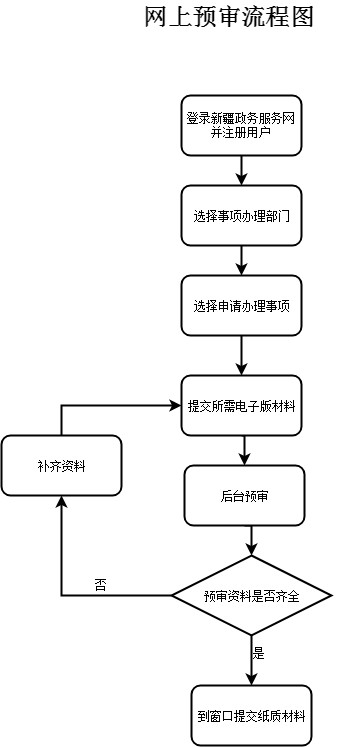 六、办理时限    资料齐全并符合所有条件者在14个工作日内作出准予许可七、收费标准    不收费八、办理地址：博湖县教育和科学技术局301办公室    联系电话：0996-6622366九、办理时间：星期一至星期五（法定节假日除外）    上午10：00-14：00  下午：16：00-20：00十、常见问题：